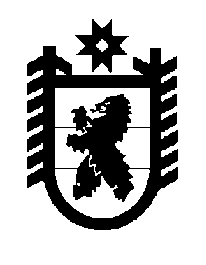 Российская Федерация Республика Карелия    ПРАВИТЕЛЬСТВО РЕСПУБЛИКИ КАРЕЛИЯРАСПОРЯЖЕНИЕот 7 ноября 2019 года № 768р-Пг. Петрозаводск Одобрить и подписать Соглашение между Правительством Республики Карелия и Правительством Республики Коми о реализации мероприятий по подготовке к празднованию 100-летия образования Республики Карелия в 2020 году.
           Глава Республики Карелия                                                              А.О. Парфенчиков